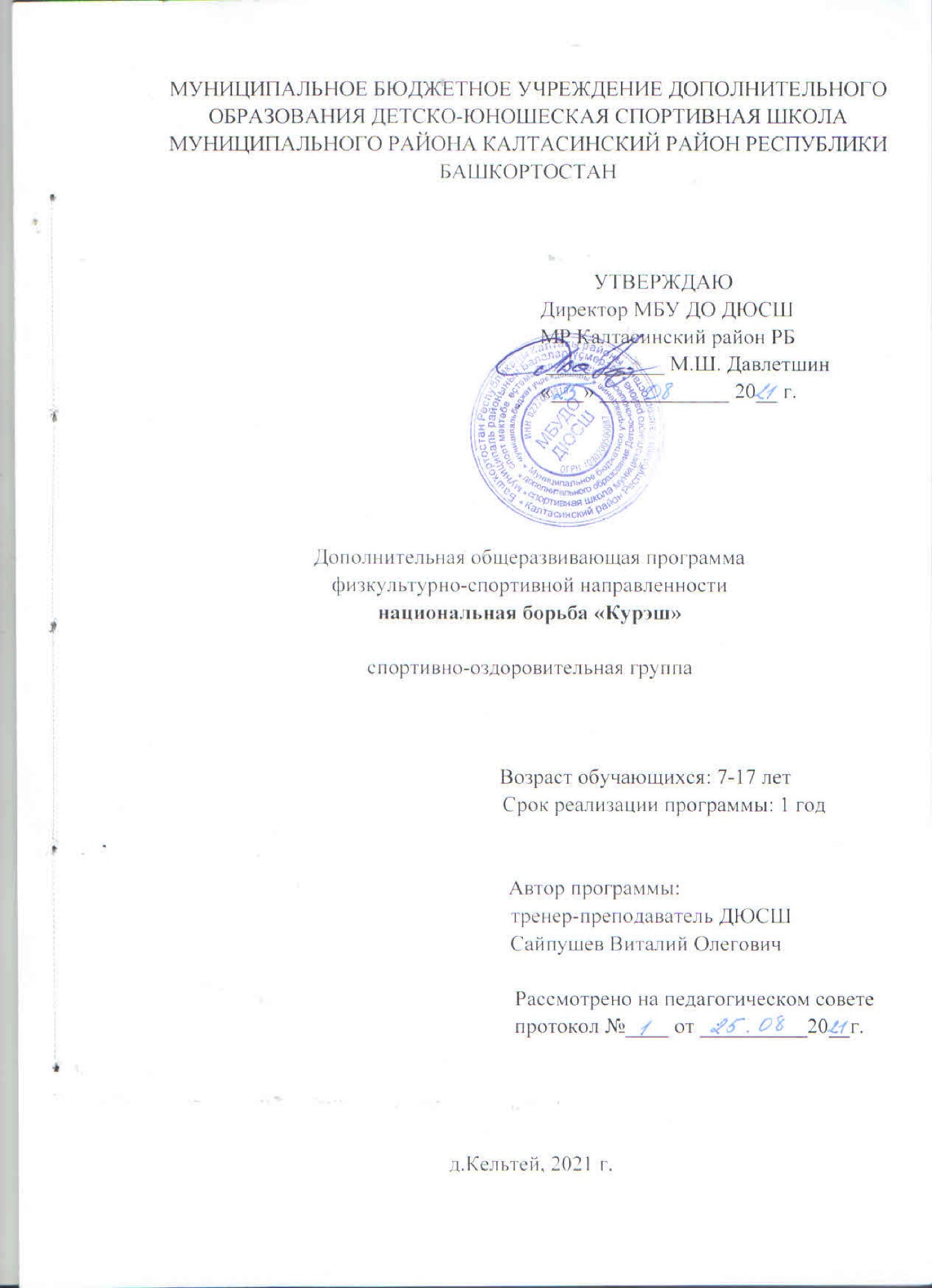 МУНИЦИПАЛЬНОЕ БЮДЖЕТНОЕ УЧРЕЖДЕНИЕ ДОПОЛНИТЕЛЬНОГО ОБРАЗОВАНИЯ ДЕТСКО-ЮНОШЕСКАЯ СПОРТИВНАЯ ШКОЛА МУНИЦИПАЛЬНОГО РАЙОНА КАЛТАСИНСКИЙ РАЙОН РЕСПУБЛИКИ БАШКОРТОСТАН                                                                                 УТВЕРЖДАЮ                                                                       Директор МБУ ДО ДЮСШ                                                                        МР Калтасинский район РБ                                                                        ___________ М.Ш. Давлетшин                                                                       «___» ____________ 20__ г.Дополнительная общеразвивающая программафизкультурно-спортивной направленностинациональная борьба «Курэш»спортивно-оздоровительная группа                                           Возраст обучающихся: 7-17 лет                                                  Срок реализации программы: 1 год                        Автор программы:                                              тренер-преподаватель ДЮСШ                                            Сайпушев Виталий Олегович                                                             Рассмотрено на педагогическом совете                                                           протокол №____ от __________20__г.д.Кельтей, 2021 г.Комплекс основных характеристикПояснительная запискаБорьба Курэш — один из популярнейших видов спорта, имеющий огромное воспитательное, оздоровительное  прикладное значение. Занятия борьбой в полной мере обеспечивают: укрепление здоровья и всестороннее гармоничное развитие юных спортсменов  их физическую подготовленность; формирование жизненно важных двигательных умений и навыков, составляющих основу техники и тактики борьбы.Рабочая программа составлена в соответствии с:-Федеральным законом от 29.12.2012 № 273 – ФЗ (с изменениями и дополнениями) «Об образовании в Российской Федерации»;- Федеральным законом от 04.12.2007 г. № 329-ФЗ «О физической культуре и спорте в Российской Федерации» (с изменениями и дополнениями); -Федеральными стандартами спортивной подготовки по виду спорта «Спортивная борьба», утвержденными приказом Минспорта России 30.12.2014 № 1102;-Уставом и локальными нормативными актами МБУ ДО ДЮСШ МР Калтасинский район.	Направленность данной программы – физкультурно-спортивная. Новизна: программа охватывает всех желающих заниматься национальным видом спорта,  дает возможность заинтересовать учащихся, используя средства и методы воспитания и обучения. Педагогические умения, яркий эмоциональный фон способствуют выработке устойчивой внутренней мотивации. Известно, что существуют большое количество учащихся имеющих слабое физическое развитие, но желающих заниматься физической культурой и спортом. Актуальность программы в том что, в процессе учебно-тренировочных занятий обучающиеся не только разучивают новый материал и закрепляют пройденный ранее, но большое внимание уделяют повышению общей и специальной работоспособности. Тренировочные занятия целиком посвящаются эффективности выполнения ранее изученных движений и повышению работоспособности. Контрольные занятия проводятся в форме соревнований с целью проверки уровня готовности юных спортсменов.Педагогическая целесобразность в том, что весь учебный материал программы рассчитан на последовательное и постепенное расширение теоретических знаний, практических умений  и навыков. Обучающийся на занятиях по  борьбе «Курэш» развивает умение владеть своим телом, умение координировать свои движения, а также пластику тела и динамичность.              Отличительная особенность в том, что в ходе реализации программы большое внимание уделяется игровому методу, упражнениям на координацию движений, реакций; особое внимание уделяется темам по пропаганде здорового образа жизни. Реализуются инновационные технологии по физической культуре, которые направлены на развитие у учащихся жизненно необходимых двигательных умений и навыков, развитие таких физических качеств как сила, ловкость, выносливость, гибкость, быстрота.Объем программы:234 часа.Срок реализации программы – 1 год.          Цель программы: создание условий для достижения высоких спортивных результатов в борьбе в соответствии с возрастными и физическими возможностями и особенностями обучающихся.Задачи программы:обучающие:- обучить основам техникам и тактикам  борьбы; - изучение правил проведения соревнований  и развитие умений применять их на практике;- овладение знаниями о строении и функционировании организма человека;развивающие:- развитие интеллекта, внимания,  мышления, выносливости, силы, гибкости, быстроты реакции.- развитие активности и самостоятельности общения детей;- создание условий для адаптации ребенка в современном обществе;воспитательные:-  расширить  представление о национальной борьбе в Башкортостане, о спортивной квалификации, разрядах, званиях;- воспитывать умения выдерживать высокие физические нормативы; - воспитание трудолюбия,  упорства в достижении желаемых результатов.Планируемые результаты:Личностные результаты отражаются в индивидуальных качественных свойствах обучающихся: - владение знаниями об особенностях индивидуального здоровья и о функциональных возможностях организма, способах профилактики заболеваний и перенапряжения средствами физической культуры; -владение знаниями по организации и проведению занятий физическими упражнениями оздоровительной и тренировочной направленности. -способность управлять своими эмоциями, владеть культурой общения и взаимодействия в процессе занятий физическими упражнениями, игровой и соревновательной деятельности; -способность активно включаться в совместные физкультурно-оздоровительные и спортивные мероприятия, принимать участие в их организации и проведении. -умение содержать в порядке спортивный инвентарь и оборудование, спортивную одежду, осуществлять их подготовку к занятиям и спортивным соревнованиям. -владение навыками выполнения жизненно важных двигательных умений (ходьба, бег, прыжки, лазанья и др.) различными способами, в различных изменяющихся внешних условиях; -владение навыками выполнения разнообразных физических упражнений различной функциональной 8 направленности;-умение максимально проявлять физические способности (качества) при выполнении тестовых упражнений по физической культуре. Метапредметные результаты характеризуют уровень сформированности качественных универсальных способностей, проявляющихся в активном применении знаний, умений обучающихся в познавательной и предметно-практической деятельности: - понимание физической культуры как средства организации здорового образа жизни, профилактики вредных привычек; - бережное отношение к собственному здоровью и здоровью окружающих, проявление доброжелательности и отзывчивости; уважительное отношение к окружающим, проявление культуры взаимодействия, терпимости и толерантности в достижении общих целей при совместной деятельности; ответственное отношение к порученному делу, проявление осознанной дисциплинированности и готовности отстаивать собственные позиции, отвечать за результаты собственной деятельности;-восприятие спортивного соревнования как культурно-массового зрелищного мероприятия, проявление адекватных норм поведения; - владение способами организации и проведения разнообразных форм занятий физической культурой, их планирования и содержательного наполнения; владение широким арсеналом двигательных действий и физических упражнений из базовых видов спорта и оздоровительной физической культуры, активное их использование в самостоятельно организуемой спортивно оздоровительной и физкультурно-оздоровительной деятельности; -владение способами наблюдения за показателями индивидуального здоровья, физического развития и физической подготовленности, использование этих показателей в организации и проведении самостоятельных форм занятий физической культурой. Предметные результаты. Приобретаемый опыт проявляется в знаниях и способах двигательной деятельности, умениях творчески их применять при решении практических задач, связанных с организацией и проведением самостоятельных занятий физической культурой:- знания по истории и развитию спорта и олимпийского движения, о положительном их влиянии на укрепление мира и дружбы между народами; знание основных направлений развития физической культуры в обществе, их целей, задач и форм организации; -знания о здоровом образе жизни, его связи с укреплением здоровья и профилактикой вредных привычек, о роли и месте физической культуры в организации здорового образа жизни;- способность проявлять инициативу и творчество при организации совместных занятий физической культурой, доброжелательное и уважительное отношение к занимающимся, независимо от особенностей их здоровья, физической и технической подготовленности; -способность проявлять дисциплинированность и уважительное отношение к сопернику в условиях игровой и соревновательной деятельности, соблюдать правила игры и соревнований. -способность интересно и доступно излагать знания о физической культуре, грамотно пользоваться понятийным аппаратом; способность формулировать цели и задачи занятий физическими упражнениями, аргументировано вести диалог по основам их организации и проведения;- способность отбирать физические упражнения по их функциональной направленности, составлять из них индивидуальные комплексы для оздоровительной гимнастики и физической подготовки; способность проводить самостоятельные занятия по освоению новых двигательных действий и развитию основных физических качеств, контролировать и анализировать эффективность этих занятий.Комплекс организационно-педагогических условийФорма обучения: очная. 	Адресат программы: в учебные группы по национальной борьбе принимаются юноши в возрасте 7-17 лет, прошедшие обязательный медицинский контроль и допущенные к занятиям врачом. Количество занимающихся 15-22 человека.Режим занятий: программа рассчитана на 6 учебных часов в неделю. Занятия проводятся три раза в неделю по 90 минут с перерывом 15 минут.Основные формы проведения занятий:Выполнение задач, поставленных перед спортивной школой по национальной борьбе курэш , предусматривает: систематическое проведение практических и теоретических занятий; обязательное выполнение учебно-тренировочного плана, переводных контрольных нормативов; регулярное участие в соревнованиях и организации проведения контрольных схваток борцов; осуществление восстановительно-профилактических мероприятий; просмотр учебных фильмов, видеозаписей, кинопрограмм, соревнований квалифицированных борцов по национальной борьбе и борьбе на поясах; создание условий для проведения регулярных круглогодичных занятий; использование данных науки и передовой практики как важнейших условий совершенствования спортивного мастерства обучающихся.Учебно–тематический планСодержание программы Теоретические занятия (12 часов).Физическая культура и спорт в России и в Республике Башкортостан.Физическая культура - одно из важных средств физического воспитания. Ее значение для укрепления здоровья и всестороннего развития физических способностей занимающихся.Общественное и государственное значение спорта в России и в Республике Башкортостан. Краткая характеристика олимпийских видов спорта.Почетные спортивные звания и спортивные разряды. Достижения российских спортсменов на мировом уровне.Спортивная борьба в России.Характеристика спортивной борьбы. Краткий обзор о развитии борьбы в России. Достижения Российских борцов на международных соревнованиях. Состояние борьбы в Республике Башкортостан и пути ее дальнейшего развития. Национальная спортивная борьба, ее история и пути развития в Башкортостане, России и в мире.Разрядные нормы и требования единой спортивной классификации по национальной спортивной борьбе. Структура организационно-методического руководства борьбой.Состояние работы по борьбе в данной физкультурной организации, районе, городе и задачи дальнейшего его развития.Краткие   сведения   о   строении   и   функциях   организма  человека,   влияние   физических   упражнений   на   организм занимающихся.Краткие сведения о строении и функциях, возрастных особенностях организма человека. Опорно-двигательный аппарат и мышцы, их строение и взаимодействие. Основные сведения о кровообращении. Сердце и сосуды. Дыхание и газообмен. Легкие. Значение дыхания для жизнедеятельности организма. Органы пищеварения и обмена веществ. Органы выделения (кишечник, почки, легкие, кожа). Ведущая роль центральной нервной системы в деятельности всего организма. Влияние занятий физическими упражнениями на организм человека. Совершенствование функции мышечной системы, аппарата дыхания и кровообращения, нервной системы под воздействием физических упражнений и занятий борьбой.Значение систематических занятий физическими упражнениями для укрепления здоровья, развитие физических способностей и достижение высоких спортивных результатов.Гигиена спортсмена, закаливание и режим питания. Понятие о гигиене. Гигиена физических упражнений и спорта, ее значение, основные задачи и требования. Гигиенические основы режима труда, отдыха, занятий спортом. Общий режим. Режим питания и питьевой режим во время
тренировок и соревнований. Значение белков, углеводов, жиров, минеральных солей и витаминов в питании
спортсменов. Калорийность и усвоение пищи. Примерные суточные пищевые нормы занимающихся борьбой. Гигиена сна.
Уход за кожей, волосами и ногтями. Гигиена полости рта. Уход за ногами. Гигиеническое значение водных процедур
(умывание, обтирание, душ, баня, купание). Использование естественных факторов природы (солнце, воздух, вода) в закаливании организма. Требования к закаливанию организма. Гигиена одежды и обуви. Гигиена жилищ и мест занятий (воздух, температура, влажность, освещение и вентиляция помещений). Временные ограничения и противопоказания к занятиям физическими упражнениями. Меры личной и общественной санитарно-гигиенической    профилактики  предупреждение заболеваний). Вред курения, употребления спиртных и наркотических веществ. Врачебный  контроль  и самоконтроль,  оказание  первой помощи, спортивный массаж.Значение и содержание врачебного контроля и самоконтроля в процессе занятий физической культурой и спортом.Объективные данные: вес, динамометрия, спирометрия, пульс. Субъективные       данные:       самочувствие,       сон,       аппетит, настроение, работоспособность, общее состояние.Дневник самоконтроля, его содержание и порядок ведения. Понятие о спортивной форме, утомлении и перетренировке.Первая помощь (до врача) при ушибах, рассечении, вывихах, переломах, растяжениях, кровотечениях. Способ остановки кровотечений: вставка тампона, перевязка. Оказание первой помощи при сотрясении головного мозга, шока.Основы спортивного массажа. Общее понятие о спортивном массаже. Основные приемы массажа (поглаживание, растирание, разминание, поколачивание, потряхивание). Массаж перед тренировкой и соревнованиями, во время и после соревнований. Противопоказания массажу. Основы   техники   и   тактики   национальной   спортивной  борьбы (44 часов). Техническая подготовка.Общая характеристика техники национальной спортивной борьбы. Самостраховка при падении в зависимости от вида бросков. Основные положения борцов: низкая стойка, средняя стойка, высокая стойка. Базовые приемы национальной спортивной борьбы - бросок прогибом через грудь, бросок прогибом с зашагиванием за левую ногу соперника, бросок прогибом с зашагиванием за правую ногу соперника, бросок с подседом, бросок с подсадом, бросок с выводом за спину. Биомеханические основы выполнения приемов национальной спортивной борьбы. Комбинация из борцовских приемов защиты и их классификация. Биомеханические основы защиты борцов.Факторы, влияющие на успех в схватке борцов. Передвижение борцов - основа успеха нападения и защиты. Контрприемы и их значение в борьбе. Ответные и встречные атакующие действия. Особенности схвати борцов при низкой и средней стойках.  Тактическая подготовка.Общая характеристика тактики в национальной спортивной борьбе. Взаимосвязь техники и тактики. Тактические основы борьбы. Средства тактики: дистанция, борцовские стойки, передвижения, перемещения, атака, защита, контратака.Наступательные и защитные действия борцов, тактическая характеристика национальной спортивной борьбы:-     при низкой стойке борцов;-     при средней стойке борцов;-     при высокой стойке борцов.Тактическая   организация   схватки   борцов:   планирование   и ведение борьбы. Индивидуальная манера ведения борьбы.Особенности   теории    и   тактики,    подготовки    борца   по национальной спортивной борьбе.      Основы      методики      обучения      по      национальной спортивной борьбе. Обучение и тренировка как единый педагогический процесс. Задачи и содержание процесса обучения и тренировки. Понятие о формировании и совершенствовании
двигательных навыков у борцов. Характеристика методов и приемов обучения.              Этапы обучения. Значение общеразвивающих и специальных упражнений в процессе обучения и тренировки. Взаимосвязь физической, технической, тактической, морально-волевой и психологической подготовки борцов и единство процессов их совершенствования.Занятие, как основная форма организации подготовки борцов. Задачи и средства отдельных частей занятия. Организация и проведение занятия в различные периоды тренировки в подготовительном и основном периодах. Методы контроля за развитием физической подготовленности и физической работоспособности борцов. Разбор контрольных нормативов по общей, специальной, физической и технической подготовке различных групп занимающихся.Методика проведения тренировки (дневного и недельного цикла) в различные периоды учебно-тренировочной работы со спортсменами разного возраста и уровня подготовленности. Особенности тренировки непосредственно   перед соревнованиями. Предсоревновательная подготовка борцов.Краткие сведения о физических основах спортивной тренировки борцов.Мышечная деятельность, как необходимое условие физического развития, нормального функционирования организма, поддержание здоровья и работоспособности. Тренировка как процесс формирования двигательных навыков и расширение функциональных возможностей организма. Основные физиологические положения тренировки борцов и показатели тренированности различных по возрасту групп занимающихся.    Особенности    функциональной   деятельности центральной нервной системы, органов дыхания и кровообращения при выполнении различных физических упражнений. Особенности химических процессах в мышцах, понятия о кислородном запросе и долге. Роль и значение центральной нервной системы в процессе занятий и соревнований.Краткие сведения о физиологических показателях состояния тренированности/изменение костного аппарата, вегетативных функций, состояния центральной нервной системы, физиологическое обоснование принципов повторности, постепенности индивидуализации в процессе тренировки. Характеристика особенностей возникновения утомления при занятиях борьбой. Краткие сведения о восстановлении физиологических функций организма после различных по объему и интенсивности тренировочных нагрузок и участия в соревнованиях по национальной спортивной борьбе. Общая и специальная физическая подготовка борцов ( 115 часов). Направленность общей и специальной физической подготовки. Общая физическая подготовка как основа развития физических качеств, способностей, двигательных функций спортсмена и повышения спортивной работоспособности. Характеристика рекомендуемых средств и упражнений для повышения уровня общей физической подготовленности и развития двигательных качеств борцов различного возраста и спортивной квалификации. Характеристика требований к развитию двигательных качеств и подбору средств для совершенствования специальных качеств: скорости, силы, специальной выносливости, ловкости и координации движений.Специальная физическая подготовка, ее место и содержание в тренировке борцов различного возраста и спортивной квалификации. Соотношение средств общей и специальной физической подготовки в спортивном совершенствовании различных групп борцов на различных этапах тренировочного процесса. Краткая характеристика применение средств специальной физической подготовки для различных групп занимающихся. Учет средств и методы оценки состояния и динамики развития общей и специальной физической подготовленности различных групп борцов. Контрольные нормативы по общей и специальной физической подготовки различных групп борцов.Моральные  и волевые качества борца. Психологическая подготовка.Моральные качества: добросовестное отношение к труду, трудолюбие, смелость, решительность, настойчивость, умение преодолевать трудности, коллективные навыки работы, чувство ответственности за свои действия, взаимопомощь, выручка, высокая сознательность, организованность, дисциплина, уважение к товарищам. Значение и развитие волевых качеств для повышения спортивного мастерства борцов. Тесная связь развития волевых качеств и воспитательные работы в процессе обучения и тренировки. Основные методы развития и совершенствования моральных и волевых качеств борцов. Роль и значение психики борцов при занятиях и участии в соревнованиях по национальной спортивной борьбе. Влияние уровня психологической подготовки борцов в условиях соревнований. Принятие оперативных решений в ходе соревнований.Выявление различных психологических состояний и преодоление отрицательных эмоций перед тренировкой, схваткой и в ходе соревнований. Особенности проявления волевых качеств борцов с эмоциональной устойчивостью. Методы и средства развития волевых качеств: индивидуальный подход к занимающимся в зависимости от типа нервной деятельности, темперамента и психологических особенностей спортсмена. Участие в соревнованиях как необходимое условие для совершенствования и проверке моральных, волевых и психологических качеств борцов.Спортивная психология, ее значение в практике спорта. Психологическая характеристика борца. Психологическая характеристика подготовительного и основного периодов. Разминка перед схватками с учетом индивидуальных особенностей борца. Ранняя психологическая подготовка. Влияние коллектива и тренера на психологическую подготовку спортсмена. влияние окружающей среды на психику спортсмена в процессе тренировки и соревнований. Средства и методы развития отдельных психических качеств. Влияние разминки на психологическое состояние борца и ее содержание.Планирование спортивной тренировки.Роль планирования как основного элемента управления тренировкой спортсмена. Основные требования к планированию процесса тренировки борцов. Виды планирования/перспективное, текущее и т.д./. Документы перспективного    планирования    и    их   основное    содержание. Текущее         /годовое/         планирование.  Индивидуальное планирование тренировки борцов.Периодизация круглогодичной тренировки борцов. Задачи и средства подготовительного и основного периода. Документы оперативного планирования. Педагогический контроль. Ведение дневника тренировок спортсменом. Правила, организация и проведение соревнований национальной спортивной борьбе.Особенности организации и проведения соревнований по национальной спортивной борьбе. Положение о спортивных соревнованиях.Виды соревнований: командные, лично-командные, личные соревнования. Особенности организации и проведения соревнований по национальной спортивной борьбе на национальных праздниках - Сабантуях, фестивалях и т.п. Участники соревнований, их права и обязанности. Разбор правил соревнований. Подготовка места соревнований. Организация подготовки и проведения соревнования по национальной спортивной борьбе. Судейская работа. Основной перечень протоколов и других документов секретариата. Правила ведения протоколов и документации. Определение результатов соревнований. Информация в начале и по ходу соревнований. Подведение итогов. Закрытие соревнований.Практические  занятия.Общая   физическая   подготовка  /для всех учебных групп/.Применение средств общей физической подготовки служит укреплению здоровья, общему физическому развитию занимающихся, укреплению костно-связочного аппарата, развитию мышечной системы и укреплению мышц, несущих основную нагрузку, развитию основных двигательных качеств - силы, быстроты, общей и специальной выносливости, координации движений, улучшению функционирования кардио-распираторной системы. Средства и упражнения общей физической подготовки должны составлять неотъемлемую часть каждого занятия во всех учебных группах и во все периоды тренировки. Подбор, содержание и дозировка упражнений зависит от уровня физического развития занимающихся, задач тренировочного периода, уровня физической подготовленности, возраста занимающихся и наличия материальной базы.Строевые упражнения. Построения и перестроения на месте. Повороты на месте и в движении. Размыкания в строю. Ходьба и бег в строю и др. Общеразвивающие    гимнастические    упражнения.Одновременные и попеременные, синхронные и асинхронные движения в плечевых, локтевых и лучезапястных суставах. Упражнения с отягощениями (гантели, гири и др.), сгибание разгибание рук в упоре, сзади, в наклонном упоре, в упоре лежа. Подтягивание в смешанном висе и в висе прямым и обратным квантом. Лазание по канату с помощью ног и без их помощи. Лазание по наклонной и горизонтальной гимнастической лестнице. Перемещение по гимнастической стенке в висе на руках. Упражнения на брусьях.   Упражнения для развития мышц туловища.Наклоны вперед, в стороны, назад с различными положения и движениями рук. Круговые движения туловища. Одновременное и попеременное поднимание ног вверх из положения лежа на животе. Прогибание лежа на животе фиксированными руками, ногами. Из положения лежа на спине: поочередное и одновременное поднимание и опускание ног, круговые движения ногами, поднятыми под углом 45 градусов, попеременное поднимание ног и туловища, поднимание туловища в положении сидя с фиксированными ногами и с различными положениями рук (вдоль туловища, на поясе, за головой) с различными отягощениями в руках (гантели, блины, медицинболы). Эти упражнения могут выполняться и в положении лежа на наклонной гимнастической скамейке или доске (голова ниже ног). Из положения вися на кольцах, перекладине, гимнастической стенке или других предметах -поднимание ног вверх до касания каната, перекладины (тоже в ногах держа медицинбол). Из положения вися на гимнастической стенке - круги ногами в обе стороны и др. Указанные упражнения выполняются сериями в различном темпе и с различной амплитудой на количество и до утомления.Упражнения   для   развития   мышц   и   костно - связочного    аппарата ног.Различные движения прямой и согнутой ногой в положении стоя и с опорой на различные предметы. Приседания на двух ногах и на одной с дополнительной опорой. Выпады с пружинящими движениями и поворотами. Незначительное продвижение вперед толчками за счет энергичного выпрямления ног в голеностопном суставе. Подскоки на двух ногах и на одной, когда другая на опоре вперед. Энергичное поднимание на носки, стоя на носках на земле и на рейке гимнастической скамейки. Ходьба с перекатом с пятки на носок.Выпрыгивание вверх с разведением ног из положения упор -присед. Выпрыгивание из глубокого приседа. Выпрыгивание вверх со сменой положения ног в полете. Прыжки с приземлением на толчковую ногу. Выпрыгивание вверх, одна нога на опоре. Прыжки вперед, в стороны, из положения присев. Прыжки с отягощениями. Поднимание веса из положения присев. Бег с высоко поднятым бедром. Ходьба и бег в гору. Упражнения со скакалкой. Упражнения на растягивание, расслабление и координацию движений.Ходьба и бег в различном темпе. Ходьба скрестными шагами правым и левым боком вперед. Ходьба на носках, на пятках. Ходьба с различными движениями рук. Быстрая ходьба в лесистой местности. Бег по песку, по очам. Ходьба и бег по мелководью.Упражнения с использованием элементов акробатики.Кувырки вперед, назад, в стороны. Стойка на лопатках, на голове, стойка на руках у стены и с помощью партнера. Мост из положения лежа на спине и из положения стоя опусканием назад (через стойку на руках или с помощью партнера).   Упражнения с гимнастическими палками.Наклоны и повороты туловища (стоя, сидя, лежа) с различными положениями палки (вверх, вниз, вперед, за головой, за спиной), перешагивание и перепрыгивание через палку, круги, упражнения с сопротивлениями партнера.   Упражнения с утяжеленными мячами.Броски мяча руками из-за головы, через голову, между ног. Броски и ловли мяча по кругу и с партнером из различных положений. Соревнования на дальность броска одной, двумя руками и др.   Упражнения для формирования правильной осанки.эти упражнения должны включаться в занятия всех групп занимающихся, так как в процессе занятий борьбой могут развиваться различного рода искривления позвоночного столба.Рекомендуются следующие упражнения: - ладони за голову, локти вперед - разводя локти в сторону и     выпрямляя     спину     подняться     на     носки     (вдох), возвратиться в исходное положение (выдох);-     держась   за   рейку   гимнастической   стенки,   стоя   к   ней спиной, подняться на носки, прогнувшись в грудной клетке, голова   назад   (вдох),   вернуться   в   исходное   положение (выдох);-     лежа на животе, руки в стороны - прогнуться отводя руки и  голову назад,  сгибая  руки  к плечам  и  сводя лопатки, руки вытянуть вперед - поднять левую руку - и  правую ногу    вверх    (затем    -    правую    руки    и    левую    ногу), прогнувшись    в    пояснице,    голову    назад,    взявшись   за голеностопы - прогнуться в пояснице, напрягая руки и ног.
Для   укрепления   мышц  спины   рекомендуется   следующие упражнения:-     наклоны вперед со штангой на плечах либо с гантелями у плеч   -   разведение   прямых   рук   в   стороны,    вверх   из положения согнувшись вперед;-     лежа    передней    частью    бедер    на    скамейке    («козле», «коне»)   пятки   фиксированы   -   сгибание   и    разгибание
туловища;-     стоя  с боку «козла»  или  «коня»,  лечь  грудью  на  него  и охватить его руками, поднимание ног вверх - вперед;-     поворот туловища со штангой в руках;-     стоя   на  небольшом   возвышении  -  подъем   гири  с  пола, сгибая и выпрямляя туловище и т.п. Упражнения для специальной физической подготовки.Упражнения на снарядах.Упражнение на гимнастической стенке, лестнице, канате, шесте, бревне, скамейке, брусьях, перекладине, кольцах, «коне» и др., задача которых развитие силы и координации движений. Повторяемость и дозировка этих упражнений определяется задачами периода и этапа подготовки.Подвижные игры и эстафеты.Игры с мячом, с элементами сопротивления, с прыжками, с метаниями, с преодолением препятствий. Игры на местности. Эстафеты встречные и круговые с преодолением препятствия. Игры с эстафетами с выполнением изученных упражнений. Игры и эстафеты с метанием в цель, с прыжками, включающими элементы изученных упражнений.Спортивные игры.Ручной мяч, баскетбол, теннис, волейбол, регби, футбол, хоккей и др.Задачи общей физической подготовки решаются с помощью утренней зарядки, туризма, прогулки и экскурсий. Значительное место в подготовке борцов занимают занятия легкой атлетикой и велоспортом. Специальная физическая подготовка(53часа).Направленность специальной физической подготовки в практике борьбы точно связано с технико-тактическим разнообразием приемов, выполняемых с различной амплитудой, разной скоростью и силой, в связи с этим специальная физическая подготовка решает задачи развития в самых высоких диапазонах тех физических качеств, которые
способствуют наиболее усиленному ведению соревновательных поединков. Приведенный ниже материал необходимо включать в занятия групп всех уровней подготовки на протяжении всех лет обучения. Упражнение для развития силы.Применения упражнений для развития специальной силы борцов должны быть подчинены общим принципам ее развития. Это предусматривает длительную работу с небольшим грузом, работой до утомления с грузом средней величины и краткосрочною работу с субмаксимальными и максимальными весами.Упражнения на преодоление сопротивления противника: борьба в стойке, «пуш-пуш», «бой петухов» и т.д.; метание и толкание ядер, камней, утяжелленых мячей, имитирующие борцовские приемы; имитация бросков экспандерами, амортизаторами, нанесение ударов кувалдой по автопокрышке; выбрасывание рук с легкой штангой от груди вперед и вверх; прыжки со скакалкой; поднимание на носки, передвижение, приседание с партнером на плечах; передвижение с гирями (16-24 кг.) в руках.Упражнения для развития быстроты.Приводимые упражнения способствуют развитию скоростной борьбы занимающихся. Выполнение бросков чучела в течение 15 секунд. Упражнение на развитие выносливости.Развитие специальной выносливости борцов базируется на упражнениях общей физической подготовки (ОФП). Наиболее эффективны движения тех видов спорта, которые схожи по структуре с национальной спортивной борьбой. Легкоатлетические виды: метание, толкание, различные виды бега, тяжелая атлетика, лыжный спорт, плавание, гребля, велоспорт. Среди спортивных игр наиболее приемлемы гандбол, баскетбол, регби, причем направленные для развития выносливости предусматривает доведение времени игры до 1,5 часов и более.Можно применять следующие упражнения:многопериодная работа с партнером в условиях сокращенных интервалов  отдыха   и  без  перерывов  в  работе;   чередованиевысокого темпа и ускорение про борьбе; выполнение бросков с задержанием дыхания. Упражнения для развития ловкости.Развитие ловкости у борцов может идти как при работе на специальных снарядах, так и при работе в паре с борцом-партнером.Упражнение с чучелом.Взять манекен в два раза меньше собственного веса и выполнять броски в течении 1 минуты на количество раз - это упражнение выполнять ежедневно на разные приемы броска -прогибом, зашагиванием и т.д.Упражнение с партнером.Выполнение в высоком темпе атакующих в течение 2 минут - партнер защищается. Далее отработать интенсивную защиту с переходом на контрприем.Отработать атакующее темповое движение, часто меняя партнеров.Упражнение для развития гибкости.Развитию специальной гибкости борцов способствуют как общеразвивающие упражнения, так и специальные. Их применение призвано обеспечить подвижность позвоночного столба, суставов и укрепление мышечно-связочного аппарата. Этому способствует выполнение движений с большой амплитудой и использование дополнительных грузов и сопротивлений и средств общей физической подготовки. Основными средствами развития специальной гибкости являются упражнения в наклонах, уклонах, «нырках».Упражнение для развития равновесия. Эффективное выполнение тактико-технических приемов существенно зависит от уровня развития вестибулярной системы борцов, влияющей на способность к сохранению подвижного равновесия в процессе ведения схваток. Динамическое развитие играет основную роль в практике борьбы, так как выполнение технических действий проходит на фоне постоянных перемещений. Динамическое развитие должно проходить по двум направлениям: 1) тренировка систем, способствующих сохранению равновесия (зрительная ориентация, координация конечных усилий). С этой целью используются упражнения с учетом времени их выполнения такие как быстрое хождение по предметам с малой площадью опоры (гимнастическое бревно, брус, «кочки», канат и т.п., исключающие зрительную ориентацию упражнения в балансировании (на качелях, «бочке» и т.п.). 2) снижение отрицательных влияний на процесс сохранения равновесия со стороны вестибулярной системы, путем повышения ее адаптации к специфическим борцовским движениям. Для этого в процессе разминки применяются следующие упражнения: наклоны туловища; движение вперед с одновременным выполнением поворотов и наклонов туловища с последующим прохождением отрезков (5-6 метров). Кроме того, и заключительной части занятий необходимо давать упражнения (и виде комбинированных эстафет) с сильными нагрузками на вестибулярный аппарат: многочисленные кувырки, вращение в полунаклоне и приседе на одной ноге, гимнастическое «колесо», упражнения парной гимнастики. Упражнения для тренировки равновесия необходимо применять в процессе занятий всех периодов и во всех группах занимающихся, так как тренирующий эффект проходит после двухнедельного перерыва. Специальные упражнения к национальной спортивной борьбе. 1. Захват кушака. 2. Разучивание бросков прогибом. 3. Упражнения к броскам прогибом 4. Упражнения к броскам с зашагиванием. 5. Упражнения для изучения бросков прогибом. 6. Упражнения для укрепления мышц спины 7. Базовые приемы татаро-башкирской спортивной борьбы 8. Бросок прогибом через грудь. 9. Бросок прогибом с зашагиванием за левую ногу соперника 10. Бросок прогибом с зашагиванием за правую ногу соперника 11. Бросок с подседом 12. Бросок с подсадом. 13. Бросок с выводом за спину. Технико-тактическая подготовка. В процессе тренировочных занятий борцов данной группы решаются следующие задачи: - повышение уровня физической подготовки; - изучение и совершенствование технико-тактических приемов борьбы «Курэш». Примерные упражнения для обучения броскам прогибом 1. Борцы с кушаками в средней стойке. Атакующий подбивает правым плечом, резко переходит на нижнюю стойку. Из этого положения атакующий прижимает плотнее к себе партнера. 2. Такое же упражнение с последующим отрывом партнера от ковра. 3. Такое же упражнение в движении. 4. Борец, слегка присев, и немного подав таз вперед, падает назад. 5.Упражнение с набивным мячом или автокамерой. В положении средней стойки борец держит набивной мяч на уровне груди (захватом снизу). Слегка приседая, борец подставляет ногу, стоящую сзади, вперед на уровень впереди стоящей ноги или немного сзади от нее и одновременно отклоняется назад. В момент потери равновесия (в начале падения) борец выпрямляет ноги, резко откидывает голову, делает рывок руками вверх - назад (при этом движение рук не должно отставать от движения головы), подает таз и грудь вверх - вперед и бросает мяч вверх—назад. Затем, свободно падая, борец выполняет поворот грудью к ковру с зашагиванием за ногу соперника. Откидывание головы и рывок руками назад осуществляется не по прямой, а с незначительными отклонениями в сторону поворота грудью к ковру. 6. Такое же упражнение с тренировочным манекеном (или мешком), захват его кушаком. Поворот выполняется в сторону захваченной руки манекена. Это упражнение можно выполнить со страховкой. В этом случае тренер или партнер занимает место сбоку от выполняющего прием, со стороны, противоположной захваченной руки, и в случае необходимости направляет движение броска, подталкивает рукой манекен снизу. 7. Поворот грудью к ковру с помощью страхующего. Страхующий выставляет левую ногу, согнутую в колене вперед, Лежа спиной на колене страхующего в положении прогнувшись, борец выполняет поворот грудью к ковру со стороны от страхующего. В случае необходимости страхующий подталкивает борца в спину, направляя его движение. 8. Выполнение броска в целом с тренировочным манекеном, со страховкой. Страхующий занимает тоже самое положение, что и в упражнении 6. 9.Выполнение броска с манекеном без страховки. 10.Выполнение броска с партнером со страховкой. Борцы в средней стойке, в свободном захвате туловища с кушаками. Атакующий подставляет сзади стоящую ногу, подводит таз к партнеру, плотно принимает партнера к себе, отрывает его от ковра и выполняет бросок. Страхующий занимает место сбоку от борца, выполняющего прием с левой стороны и держит левым локтем локоть партнера, а правой рукой отталкивает его. Этим направляется движение атакующего. Следует обратить внимание атакуемого на необходимость некоторого напряжения мышц тела для избегания травматических повреждений. В полете атакуемый должен держать руки с кушаком, крепко сжав туловище партнера (не распускать кушак и выставить руки). 11. Тоже самое, что и в 10-м упражнении, но бросок выполняется без страховки. По мере освоения занимающимися выполнения броска с поворотом в одну сторону переходят к выполнению его в другую сторону. Далее переходят к выполнению броска в движении с простейшими способами тактической подготовки, а также с партнером, создающим благоприятные ситуации, а затем в учебных и учебно-тренировочных схватках. В такой же последовательности изучают бросок способом с зашагиванием сзади стоящей ногой (перешаг). Контрольное тестирование (10 часов).Методические материалыПравила безопасности при занятиях национальной спортивной борьбойЗанятия   по   национальной   спортивной   борьбе  проводятся   в спортзале на борцовском ковре и на спортивных площадках.Все    занимающиеся    должны    быть    в    спортивной    форме, предусмотренной правилами данного вида спорта («борцовки» тренировочный костюм).Запрещается тренироваться с кольцами, браслетами на руках, серьгами в ушах и с др. Ногти должны коротко отстрижены.За порядок, дисциплину и своевременное построение отвечает староста группы, капитан команды или дежурный по группе,Тренер    до    начала    занятий    проверяет    состояние    ковра. Инструктирует обучающихся по технике безопасности.Опоздавшие    после    рапорта    дежурного    к    занятиям    не допускаются.Во время провидения тренировок,  учебных схваток учащийся должен соблюдать дисциплину, не применять грубых и опасных приемов, вести борьбу согласно правилам соревнований.Занимающиеся должны строго соблюдать дисциплину и порядок выполнения полученных заданий, а тренер и староста группы ( капитан команды) -всякие нарушения дисциплины и правила видения борьбы пресекатьВсе обучающиеся должны знать о профилактике спортивных травм и уметь практически оказать первую до врачебную помощь.После перенесенных травм или заболеваний обучающиеся к дальнейшим занятиям допускается с разрешения врача.Воспитательная работаЛичностное развитие детей - одна из основных задач в работе тренера- преподавателя. Специфика воспитательной работы в спортивной школе состоит в том, что тренер- преподаватель проводит ее во время тренировочных занятий и дополнительно на различных мероприятиях. На протяжении всего периода занятий тренер формирует у обучающихся прежде всего патриотизм, нравственные качества (честность, доброжелательность, самообладание, дисциплинированность, терпимость, коллективизм) в сочетании с волевыми (настойчивость, аккуратность, трудолюбие). Воспитательные средства: - личный пример и педагогическое мастерство тренера; - высокая организация тренировочного процесса; - атмосфера трудолюбия, взаимопомощи, творчества; - дружный коллектив; - система морального стимулирования; - воспитательные мероприятия. Важное место в воспитательной работе отводится соревнованиям. Кроме воспитания у учеников понятия об общечеловеческих ценностях, необходимо серьезное внимание обратить на этику спортивной борьбы на площадке и вне ее. Перед соревнованиями необходимо настраивать игроков не только на достижение победы, но и на проявление в поединке морально-волевых качеств. Соревнования могут быть средством контроля за успешностью воспитательной работы в команде.План воспитательной работыУсловия реализации программыМатериально-техническое обеспечение:Для реализации образовательной программы используются:-тренажерный зал, раздевалки,- спортивный инвентарь:- борцовский мат;- манекен;- мячи баскетбольные, волейбольные, футбольные, теннисные;- стенка гимнастическая;- скамейка гимнастическая;- скакалки;- набивные мячи;- гантели;- диски олимпийские; - тренажеры силовые;- маты гимнастические;- фишки.- весы напольныеСпортивный зал соответствует санитарно-гигиеническим требованиям по площади и уровню освещения, температурному режиму.Информационное обеспечение Мультимедийные презентации, видеоуроки по темам и разделамСборники упражнений, заданий и тесты (на бумажных и электронных носителях).Форма контроляЭффективность реализации данной программы зависит не только от содержания и объема учебного материала, формы проведения занятий, но и от системы отслеживания результатов и их своевременной корректировки. Контроль позволяет определить эффективность обучения, обсудить результат, внести изменения в процесс, если необходимо. Для отслеживания результативности образовательной деятельности по программе проводятся: текущий контроль успеваемости и промежуточная аттестация.Текущий контроль осуществляется на занятиях в течение освоения программного материала  для отслеживания уровня освоения материала программы и развития личностных качеств обучающихся. Текущий контроль проводится в форме контрольной тренировки, соревнования, беседы. Текущий контроль проводится качественно, без установления оценок.Промежуточная аттестация проводится по итогам освоения общеобразовательной общеразвивающей программы. Промежуточная аттестация проводится в форме сдачи контрольно-переводных нормативов, соревнования.Основной показатель работы по программе выполнение в конце каждого года программных требований по уровню подготовленности учащихся, выраженных в количественно - качественных показателях технической, тактической, физической, теоретической подготовленности, физического развития. Диагностика результатов проводится в виде тестирования и выполнения контрольных упражнений.  Результаты сдачи нормативов оформляются протоколом и заносятся в журнал учета групповых занятий.  Непрохождение учащимися промежуточной аттестации  не является препятствием для продолжения освоения дополнительной общеобразовательной программы.Оценочные материалы:Приложение №1Приложение №2Приложение №3Список литературы:Литература для педагога:1.Спортивная борьба. Учебник для институтов физической культуры. Под редакцией А.П. Купцова2.Техника классической борьбы. Под редакцией В.Кожарского, Н. Сорокина.3.Давлетшин В.Т., Ахмадиев М.Г. Национальная спортивная борьба«Көрәш». Методическое пособие. – Казань, 2003.4.Давлетшин В.Т. Упражнения с кушаком как средство спортивной подготовки борца. Методическое пособие. – Казань, 2005.5.Ахмадиев М.Г. Базовые приёмы татаро  – башкирской спортивной борьбы. – Казань, 2000.6.Мусакаев М.Б., Туленков С.В. Национальная спортивная борьба курэш: учебно-методическое пособие. Уфа. Китап, 2008.- 104с.7.Правила судейства соревнований по Татаро – башкирской спортивной борьбе – М.Г.Ахмадиев, Казан – 1997г.Литература для обучающихся:1.Башкирская национальная борьба «Куреш». Правила соревнований.2.Ахмадиев М.Г., Кадиров М.К. Татаро-башкирская спортивная борьба«Көрәш». Правила соревнований. – Казань, 2005.Интернет-ресурсы:         1. https://pedportal.net/po-tipu-materiala/dopolnitelnoe-obrazovanie/rabochaya-programma-po-nacional-noy-bor-be-quot-k-r-sh-quot-566897;          2. https://nsportal.ru/shkola/fizkultura-i-sport/library/2014/12/04/rabochaya-programma-po-borbe-kuresh;          3. https://znanio.ru/media/rabochaya_programma_po_kuresh-230651.Приложение №1ФОРМЫ КОНТРОЛЯКОНТРОЛЬНО-ПЕРЕВОДНЫЕ НОРМАТИВЫСОГЛАСОВАНО                                                                               УТВЕРЖДАЮ Зам. директора по УВР                                                               Директор МБУ ДО ДЮСШ                                                                     _________ К.А. Иванова                                                             МР  Калтасинский район                                                                                                                                                                                                      Республики Башкортостан      «01» сентября 2021 г.                                                         ____________/М.Ш. Давлетшин                                                                                                                                                                           «01» сентября 2021 г                                                                                                                                                                                                                                               Календарный учебный график на 2021-2022 учебный годСОГЛАСОВАНО                                                                               УТВЕРЖДАЮ Зам. директора по УВР                                                               Директор МБУ ДО ДЮСШ                                                                     _________ К.А. Иванова                                                             МР  Калтасинский район                                                                                                                                                                                                      Республики Башкортостан      «01» сентября 2021 г.                                                         ____________/М.Ш. Давлетшин                                                                                                                                                                           «01» сентября 2021 г                                                                       Календарно-тематическое планированиеУчебный планСодержание подготовкиМесяцы годаМесяцы годаМесяцы годаМесяцы годаМесяцы годаМесяцы годаМесяцы годаМесяцы годаМесяцы годаВсего часовСодержание подготовкисентябрьоктябрьноябрьдекабрьянварьфевральмартапрельмайВсего часовТеоретические занятия4--4-2-2-12Практические занятия1.ОФП1313131212101414141152. Специальная физическая подготовка456688646533.Изучение и совершенствование техники и тактики борьбы567464444444. Контрольное тестирование22222105.Участие в соревнованияхВ соответствии с календарным планомВ соответствии с календарным планомВ соответствии с календарным планомВ соответствии с календарным планомВ соответствии с календарным планомВ соответствии с календарным планомВ соответствии с календарным планомВ соответствии с календарным планомВ соответствии с календарным планомВсего часов:262626282624262626234№п/пРаздел учебный программыФорма занятийМетоды и приемыИспользование наглядности ТСОФорма подведения итогов1Общая физическая подготовкаТрадиционные занятияМетод показаПоказ педагогомСамостоятельная работа2Специальная физическая подготовкаТрадиционные занятияНаглядный (показ) практическийПоказ педагогомСамостоятельная работа3Работа над техникойЗанятия - игрыПоказ, словесныйПоказ педагогом, использование  литературыСамостоятельная работа4Тренировка с  маникеномТрадиционные занятияПоказПоказ педагогомСамостоятельная работа5Психологическая работа с борцамиЗанятия- игрыПрактический, словесныйИспользование видеоматериалаСамостоятельная работа6Правила судействаЗанятия - игрыПоказИспользование литературыСамостоятельная работа7Техническая подготовкаЗанятияНаглядный (показ)Показ педогогомСамостоятельная работа№СрокиНаименование мероприятияФорма1Ноябрь Национальная борьба «Куреш»Беседа 2Декабрь«Новогодний турнир»Соревнование3ФевральСоревнования по борьбе «Куреш», посвященные Дню защитника Отечества. Мероприятие4МартБорьба «Куреш»Викторина, беседа.5МайТоварищеские встречи Итоговое мероприятие№ п.пКонтрольные упражнения, единицы измеренияВесовые категорииВесовые категорииВесовые категории№ п.пКонтрольные упражнения, единицы измерения29-4753-66Свыше 73СОГСОГСОГСОГСОГ1Бег 30 м (с)5.4-5.25.4-5.25.8-5.62Подтягивание на перекладине (кол.раз)4-84-82-63Сгибание туловища лежа на спине (кол. раз)12-1812-188-124Прыжок в длину с места (см)150-170150-170150-1705Челночный бег 3х10 м с хода (с)7.5-7.37.6-7.47.8-7.6ПериодКол-во недельКол-во часовКол-во занятий в неделю, продолжительность одного занятия (мин)Кол-во занятий в неделю, продолжительность одного занятия (мин)01.09. 2021– 31.05.2022392346 ч. в неделю по 45 мин6 ч. в неделю по 45 минСроки организации промежуточной аттестацииСроки организации промежуточной аттестацииСроки организации промежуточной аттестацииСроки организации промежуточной аттестацииФормыКонтрольно-переводные нормативы, соревнования№МесяцЧислоВремя проведения занятияКол-во ак.ч.Содержание занятия (раздел подготовки, тема) форма занятияформа контроля1091Учебно-тренировочное занятие, беседаПед.наблюдение, текущий контроль1Учебно-тренировочное занятие, беседа№Название раздела, тема Количество часовКоличество часовКоличество часовФормы аттестации/контроля№Название раздела, тема ТеорияПрактикаВсего Формы аттестации/контроляТеоретическаяБеседа, опрос учебно-тренировочное занятие, наблюдениеучебно-тренировочное занятие, наблюдениеконтрольная тренировкаИТОГОИТОГО36